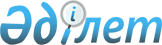 О системе классификации и кодиpования налогоплательщиков
					
			Утративший силу
			
			
		
					ПОСТАНОВЛЕНИЕ Пpезидента Республики Казахстан от 6 октябpя 1993 г. N 1362. Утратило силу - Указом Президента РК от 20 октября 1998 г. N 4119 ~U984119



        В целях укрепления налоговой системы в Республике Казахстан 
постановляю:




          1. Министерству финансов Республики Казахстан с 1 января 1994 г.
ввести систему регистрационных номеров налогоплательщиков.




          2. Утвердить прилагаемое Положение о системе классификации и
кодирования налогоплательщиков.




          3. Национальному банку Республики Казахстан до 1 декабря 1993 г.




предусмотреть обязательность включения в формы банковских документов
регистрационных номеров налогоплательщиков.
     4. Кабинету Министров Республики Казахстан внести на рассмотрение
Верховного Совета Республики Казахстан проект Закона Республики
Казахстан "О внесении изменений и дополнений в Закон Республики
Казахстан "О налоговой системе в Республике Казахстан".
    Президент
Республики Казахстан
                                            УТВЕРЖДЕНО
                                    постановлением Президента
                                       Республики Казахстан
                                    от 6 октября 1993 г. N 1362

                         ПОЛОЖЕНИЕ
       о системе классификации и кодирования налогоплательщиков
                    в Республике Казахстан
  
              1. Основные положения






          1. Настоящее Положение разработано в целях обеспечения единого 
кодирования налогоплательщиков в подразделениях Главной налоговой
инспекции Министерства финансов Республики Казахстан и обеспечения
взаимодействия по этим кодам со всеми учреждениями банков, сбербанков,
нотариальными конторами.




          Идентификация каждого налогоплательщика посредством одного
постоянного номера является основным условием создания 
компьютеризированной системы налоговой службы.




          Введение регистрационных номеров налогоплательщиков (далее - РНН)
производится в следующих целях:




          систематизации и упорядочения учета налогоплательщиков;




          обеспечения компьютерной обработки данных;




          проведение перекрестной проверки информации по соблюдению
налогоплательщиками законодательства;




          обеспечении обмена информацией между низовыми налоговыми 
инспекциями по горизонтали;




          получения своевременной оперативной информации между 
подразделениями налоговых инспекций по вертикали.




          2. РНН присваивается налогоплательщику - юридическому или 
физическому лицу при возникновении налоговых обязательств в налоговых
инспекциях по районам, городам без районного деления и районах в 
городах.




          3. Порядок присвоения РНН налогоплательщикам и порядок введения




его в действие регламентируются Главной налоговой инспекцией 
Министерства финансов Республики Казахстан.
     4. РНН налогоплательщика подлежит обязательному проставлению в
банковских платежных документах.
     5. Нотариальные конторы должны оформлять документы по операциям 
дарения, наследования, купли-продажи для физических лиц с проставлением
РНН.
     6. Настоящее Положение вводится в действие с 1 января 1994 г.

                     2. Структура регистрационного
                         номера налогоплательщика
     7. При построении РНН принята фасетная система кодирования.
Структура РНН представлена следующей схемой:
ХХ     ХХ      ХХ      ХХ      ХХ
 |      |       |       |       |  
 |      |       |       |       |__________ контрольное число 
 |      |       |       |_______порядковый номер
 |      |       |_______предметный фасет
 |      |______номер налоговой инспекции
 |______код области



Первый фасет - код области. Для кодирования используются 3, 4 разряды
кода общесоюзного классификатора "Система обозначения
административно-территориальных органов" (СОАТО). Система кодирования 
порядковая.




Второй фасет - номер налоговой инспекции. Система кодирования 
порядковая. Перечень и номера налоговых инспекций соответствуют кодам
районов области, принятым в системе Министерства финансов Республики
Казахстан.




Третий фасет - предметный фасет. Система кодирования 
серийно-порядковая. Кодирование внутри серий для юридических лиц
осуществляется по группам предприятий, утвержденным в системе 
Министерства финансов; для физических лиц - по налоговым 
территориальным микроучасткам, принятым в налоговых инспекциях.




Четвертый фасет - порядковый номер налогоплательщика внутри предметного
фасета.    




Пятый фасет - число, контролирующее правильность последовательности
цифр номера по алгоритму "модуль 11".




          Распределение серий номеров внутри 3 и 4 фасетов осуществляется
Главной налоговой инспекцией Министерства финансов Республики Казахстан.








                          3. Регистрационный номер налогоплательщика -




                                              юридического лица




          8. РНН присваивается налогоплательщикам - юридическим лицам при 
регистрации в налоговых инспекциях по районам, городам без районного
деления и районам в городах.




          9. РНН является единым по всем налоговым обязательствам
налогоплательщика.




          10. Регистрация юридического лица производится налоговой 
инспекцией по месту нахождения его офиса. Налоговая инспекция при 
регистрации налогоплательщика выдает ему справку о регистрации, в
которой сообщает о его РНН, а также разъясняет порядок заполнения РНН в
платежных и других документах, его налоговые обязательства.




          11. Налогоплательщик в отчетных документах и банковских 
платежных документах обязан четко и ясно проставлять свой 
регистрационный номер.








                          4. Регистрационный номер налогоплательщика -




                                                физического лица  




          12. РНН присваивается налогоплательщикам - физическим лицам при
регистрации в налоговых инспекциях по районам, городам без районного
деления и районам в городах по факту возникновения налоговых 
обязательств.




          13. РНН является единым по всем налоговым обязательствам 
налогоплательщика.              




          14. Регистрация физических лиц производится налоговой инспекцией
по месту основного проживания физического лица.




          При возникновении налоговых обязательств не по основному месту
жительства налогоплательщик дополнительно регистрируется по месту их
возникновения. Налоговая инспекция, зарегистрировавшая 
налогоплательщика, должна уведомить налоговую инспекцию по месту его
основного проживания. Налоговая инспекция при регистрации 
налогоплательщика выдает ему справку о регистрации, в которой
сообщает о его РНН и разъясняет порядок заполнения РНН в платежных 
документах и его налоговые обязательства.




          15. При осуществлении хозяйственной деятельности на территории  
области не по основному месту жительства налогоплательщик должен
зарегистрироваться по месту жительства и по месту деятельности.




          16. Граждане Республики Казахстан, получившие в наследство
недвижимость, обязаны регистрироваться в налоговой инспекции, на 
территории которой находится строение или земельный участок.




          17. Иностранные граждане и лица без гражданства, получающие доход
на территории Республики Казахстан, должны учитываться по РНН как
граждане других государств и регистрироваться в налоговой инспекции,
на территории которой они осуществляют свою хозяйственную деятельность.




          18. Иностранные граждане и лица без гражданства, получившие в
наследство недвижимость, должны учитываться по РНН как граждане других
государств по месту нахождения строения или земельного участка и 
обязаны регистрироваться в налоговой инспекции, на территории которой 
находится строение или земельный участок.




          19. Налогоплательщик в налоговых декларациях и банковских
платежных документах обязан четко и ясно проставлять свой 
регистрационный номер.








					© 2012. РГП на ПХВ «Институт законодательства и правовой информации Республики Казахстан» Министерства юстиции Республики Казахстан
				